Americans Think “Made-Up News” Is A Bigger Problem Than Climate ChangeFifty percent of those surveyed said made-up news (the artist formerly known as “fake news”) is a “very big problem” in the United States. By comparison, 46 percent called climate change a “very big problem”; 40 percent said the same about racism; 34 percent said the same about terrorism.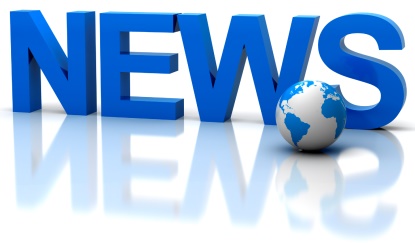 Nieman 6.17.19https://www.niemanlab.org/2019/06/americans-think-made-up-news-is-a-bigger-problem-than-climate-change/Image credit:https://www.lendacademy.com/wp-content/uploads/2015/05/Marketplace-Lending-News.jpg